Я – за єдину УкраїнуЖила була собі Країна, країна – Україна. Були у Країні родючі землі, степи, ліси, гори, річки. Мешканці любили свої Країну.Але одного разу прийшов ворог на землі Країни. Хоче країну – Україну розділити і розсварити. Встав весь народ проти ворога захищати родючі землі, високі ліси, швидкі річки, теплі моря. І не може ворог перемогти, бо Україна – Єдина Країна і не подільна вона, вільна і єдина. Я – за єдину країну. Мою країну – Україну. 											Більдін Семен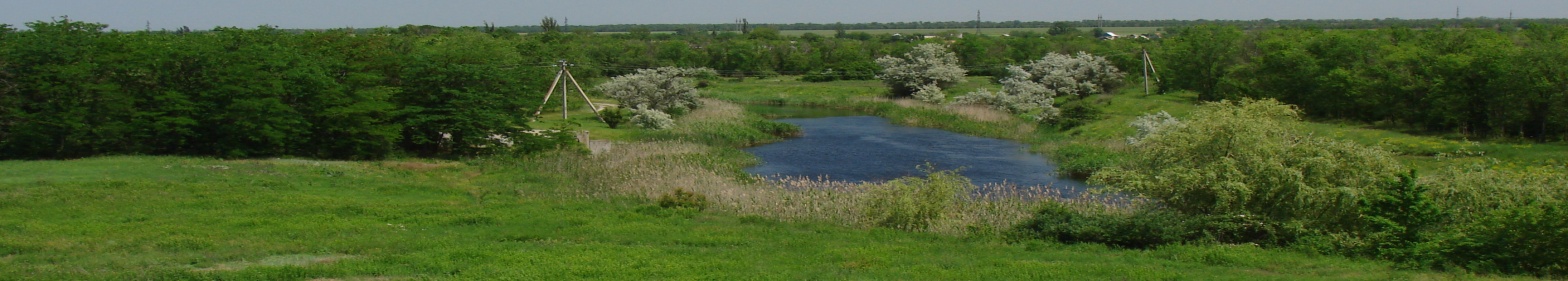 